Кирилл Г.                                     Ксюша К.Антон К.                                        Диана Н.Тимофей О.                                  Ваня К.Егор Т.                                            Альбина С.Устно с ребенком разберите задание. Уточните значения слов у детей, те слова, значение которых они не знают - объясните. В тетради ребенок выполняет задание самостоятельно. После выполнения задания взрослым необходимо проверить выполнение работы и если есть невыполненное задание – помочь ребёнку. 1. Выполняйте по одному столбику в день.Составить слова из слогов. Объяснить ребенку значение незнакомых слов. Прочитать данные слова 5 раз так, как написано. Закрыть слова и записать их по памяти в любой последовательности. Составить и записать с каждым словом одно предложение, состоящее не менее, чем из 5 слов.шал,  ве,  ка                ка, ко, сил                   точ, ка, ласпоч, ще, ка                  ка, по, душ                  точ, ка, косроч, ды, ка                  ка, ро, маш                 ныш, ко, соллеж, те, ка                   ки, но, сил                   точ, ка, фор 2. Выполняйте по два столбика в день. Вставить подходящие слоги в слова. Объяснить ребенку значение незнакомых слов. Прочитать данные слова 5 раз так, как написано. Закрыть слова и записать их по памяти в любой последовательности. Составить и записать с каждым словом одно предложение, состоящее не менее, чем из 5 слов.шоко…               за…ка             …лица               ана…пода…                ро…ка            …ница               о…цыписа…                зер…ло            …тулка              капи…Если ребенок не может справиться самостоятельно, опирайтесь на слоги для справок: (рок, лад, тель), (ка, пис, маш), (шка, сто, куз), (гур, тан, нас).3. Выполняйте по одному столбику в день. Вставить подходящие слоги в слова. Объяснить ребенку значение незнакомых слов. Прочитать данные слова 5 раз так, как написано. Закрыть слова и записать их по памяти в любой последовательности. Составить и записать с каждым словом одно предложение, состоящее не менее, чем из 5 слов.каре…                  аз…ку             …тала                  …лотомали…                 ар…зы            …шала                 бе…заполо…                 от…ты             …гала                   ра…гакура…                  от…да             …лала                  кону…Если ребенок не может справиться самостоятельно, опирайтесь на слоги для справок: (на, та, га, са), (ве, ра, бу, бу), (ре, де, бе, чи), (зо, ра, рё, ду). 4. Соединить слоги данные в столбиках. Назвать получившиеся слова. Объяснить ребенку значение незнакомых слов. Прочитать данные слова 5 раз так, как написано. Закрыть слова и записать их по памяти в любой последовательности. Составить и записать с каждым словом одно предложение, состоящее не менее, чем из 5 слов.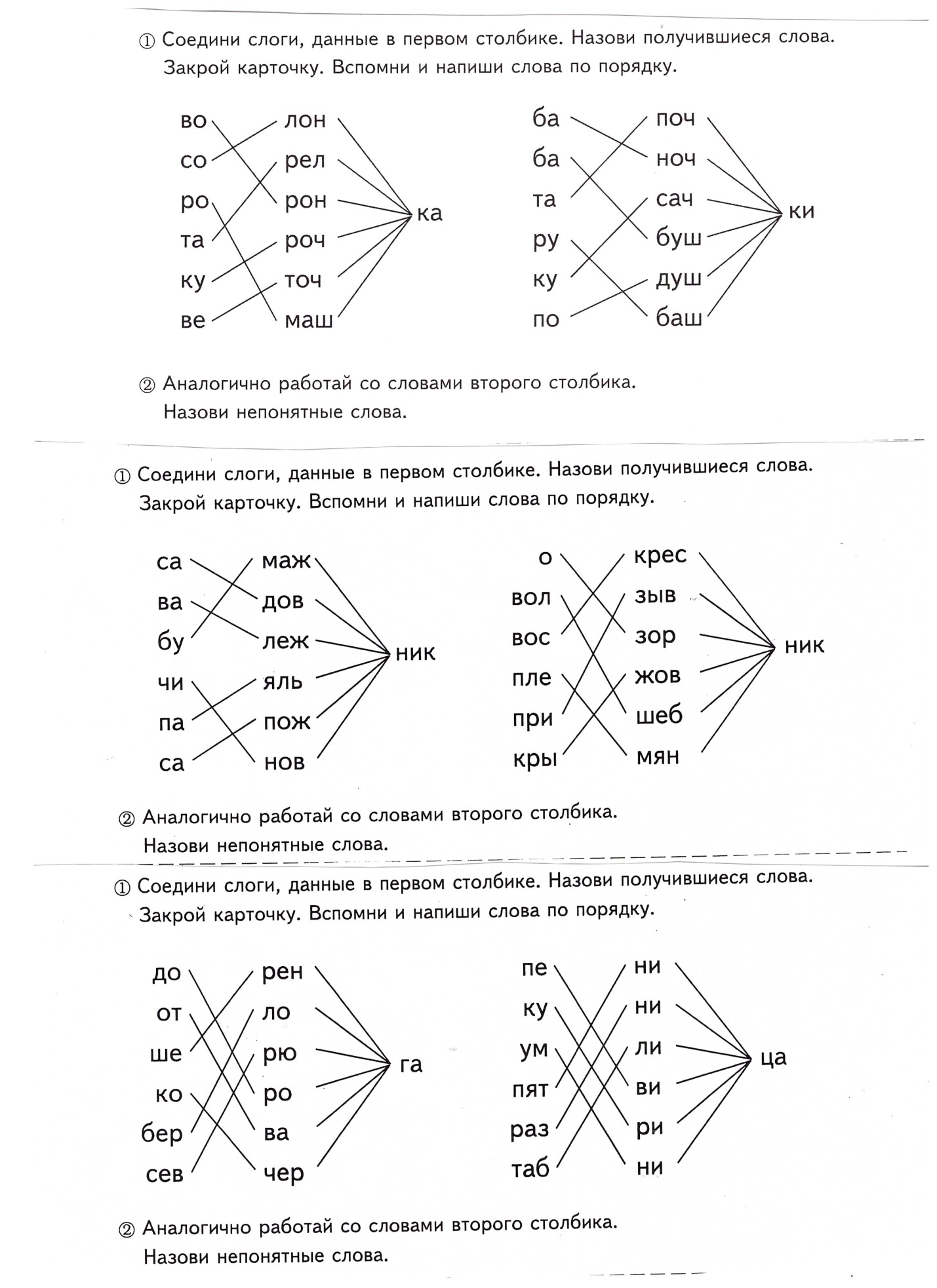 